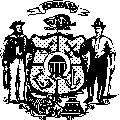 State of WisconsinDepartment of Administration(DUNS No. 80-903-6098)ConsolidatedAnnualPerformanceAndEvaluationReportApril 1, 2018- March 31, 2019______________________________________________State of Wisconsin  Tony Evers, GovernorDepartment of Administration  Joel Brennan, SecretaryTable of ContentsCR-05 Goals and Outcomes	3CR-10 Racial and Ethnic composition of families assisted	11CR-15 Resources and investments	12CR-20 Affordable Housing	18CR-25 Homeless and Other Special Needs	21CR-30 Public Housing	214CR-35 Other Actions	25CR-40 Monitoring	33CR-45 Monitoring	35CR-50 HOME (HOME grantees only)	36CR-55 HOPWA (HOPWA grantees only)	39CR-60 ESG 91.520(g) (ESG Recipients only)	40CR-65 ESG Persons Assisted (ESG recipients only)	46CR-70 ESG Assistance Provided (ESG recipients only)	47CR-75 ESG Expenditures (ESG recipients only)	48Additional Accomplishments Reporting	50CR-05 Goals and OutcomesProgress the jurisdiction has made in carrying out its Strategic Plan and its Action Plan CDBGThe number of businesses assisted with CDBG economic development program (CDBG-ED) funds remains lower than anticipated due to several factors. Under the current lending environment of low interest rates, businesses are finding conventional loans more advantageous than the underwriting, compliance, and long-term reporting commitments required for CDBG-ED funding.  DEHCR is currently working with stakeholders to make CDBG-ED funds less burdensome with the hopes of stimulating interest in the program.In addition, transitioning, reviewing, remediating, and closing issues discovered in projects from the former Department of Commerce remain a top priority of DEHCR. In an effort to ensure continued compliance, DEHCR provided training through the annual application and implementation trainings.  As a result of these efforts, DEHCR is close to finalizing all outstanding issues with loans made by the former Department of Commerce.The number of communities assisted with CDBG funds for Planning (CDBG-PLNG) remains low. DEHCR received three applications in the 2017 program year and funded three. DEHCR staff promotes the planning program through contact with consultants, funding agency staff, and presentations at professional organization events. Planning utilization has historically been a challenge due to projects needing to meet a national objective and result in an eligible activity outcome.  In 2017, DEHCR switched from a yearly deadline for PLNG applications to accepting on an on-going basis in an attempt to stimulate interest for the program.The number of persons assisted with CDBG funds for public facilities projects (CDBG-PF) significantly exceeded expectations. DEHCR received 37 accepted applications in the 2018 program year and funded 32.  The CDBG-PF program continues to be in high demand with many non-entitlement communities facing challenges with aging public infrastructure. DEHCR anticipates the high demand for CDBG-PF dollars to continue in the coming years.Through the fourth full year of operation under the CDBG Housing Regions program (CDBG-H), program funds and services were made available to all eligible Wisconsin communities. This effort assisted in meeting geographic needs of the program. Contracted grantees were required to meet minimum low-income (30 percent of funds expended) thresholds in an effort to target and provide services to that population.HOMEThe average amount of HOME-HHR assistance provided to homebuyers in Program Year 2018 was lower than planned by approximately 19 percent ($17,525 planned versus $14,195 actual). This decrease in cost did not correspond to a higher number of homebuyers receiving assistance; as fewer units were available during the 2018 program year.  Lower assistance amounts were needed to meet affordability goals.  To make more homes affordable to Low-Moderate Income (LMI) families, a greater supply of available housing was required. The average amount of assistance provided to homeowners for rehabilitation in Program Year 2018 was also lower than planned ($19,558 planned versus $17,015 actual; approximately 13% lower than expected). Again, a lack of available houses to rehabilitate was experienced in Wisconsin.  In addition, the projects that occurred were lower cost projects.  HOME-RHD accepted applications for affordable rental housing projects during two formal competitions held in June and October of 2018. No applications were received for HOME-RHD funds during the formal competitions. HOME-RHD provides an opportunity for small developers to apply for funding through a rolling application process. There is also a rolling application period during the program year. HOME-RHD funding during the program year provided for construction, and/or rehabilitation of 104 affordable rental units.HOME-TBRA provided rental assistance to 335 households which were homeless or at risk of homelessness. Grantees who had previously failed to meet their service goals were not renewed while new grantees were added. One grantee considerably expanded its service area to better serve northern Wisconsin. The state also continued a service approach which required grantees to cover more than one county.  Program year 2018 grantees’ contracts were extended to provide additional coverage and opportunity for recipients to fully utilize funding.ESGThe ESG program has made significant progress towards its goals. The ESG program served more than the total number of persons anticipated in the goals; however, the split between the different goals or ESG project types was different than the Action Plan goals. More persons were served in emergency shelters than anticipated as were those served in rapid re-housing and homelessness prevention than anticipated. There are several explanations for this.The number of available shelter nights has risen, along with demand.While rapid re-housing providers across the state are having difficulties identifying housing for clients to move into, they are still able to exceed their goals for the year. However, a lack of available housing, especially rental housing, across rural Wisconsin is preventing greater successes. This prolongs periods of homelessness and means that fewer households are served. Providers are working on this issue by trying to engage landlords, and work with households to address barriers to housing.Emergency shelters are focused on prioritization using coordinated entry, the VI-SPDAT tool, and diversion. This means some households who have low barriers to housing may not be enrolled in a rapid re-housing program because they are capable of obtaining housing quickly on their own. This frees up resources to serve clients with more significant housing barriers, who likely need much more rapid re-housing assistance than a client with lower barriers to housing. This causes the program to have a higher cost per person, but overall will result in more persons in the state exiting homelessness.The focus on rapid re-housing has meant that some grantees have shifted resources away from prevention programs and towards rapid re-housing programs.  The state is supportive of this approach as it is an overall more efficient use of ESG funding.HOPWAShort-term rental, mortgage, utility and supportive services assistance was provided to 121 households and 165 total persons with HOPWA funding.Accomplishments – Program YearTable 1 – Accomplishments – Program YearAccomplishments – Strategic Plan to DateTable 2 – Accomplishments – Strategic Plan to DateAssess how the state’s use of funds, particularly CDBG, addresses the priorities and specific objectives identified in the plan, giving special attention to the highest priority activities identifiedCDBGThe annual application and implementation trainings provided by DEHCR have aligned with community needs for infrastructure upgrades. An opportunity exists to emphasize additional CDBG-PLNG and CDBG-ED funding availability with community stakeholders during the training programs. DEHCR also has identified the need for additional marketing throughout the state to utilize available funds and meet program goals.The use of CDBG-H funds as no-interest loans assists low- to moderate-income households to address structural needs they might not otherwise be able to afford, and meets priorities of serving both rental units and owner-occupied units. The program requires a pre- and post-construction inspection to guarantee finished projects meet safe and sanitary guidelines, particularly in the area of lead-safe rehabilitations, which is identified as a program priority.HOMEThe state uses about 45 percent of HOME funding to provide affordable housing for single families throughout Wisconsin. Funding is distributed by regions; 58 percent is for homebuyer down payment assistance and 42 percent is for owner occupied housing rehabilitation. To meet the goals and objectives, contracts are awarded on a competitive basis to non-profit organizations and local units of government statewide. Each grantee is then monitored annually to ensure all HOME requirements are being followed correctly.HOME-RHD continues to provide much needed affordable rental housing. Program provides critical housing opportunities for extremely low-income individuals and families as well as low to moderate income families and individuals.HOME-TBRA target populations in 2018 were chronically homeless individuals and families, homeless individuals and families with a disability, individuals and families with a disability who are at risk of homelessness, and other special needs as designated by the local Continuum of Care (CoC) and outlined in a specific grant application. As a result, the majority of HOME-TBRA participants are homeless or at risk of homelessness. HOME-TBRA grantees are required to affirmatively market their HOME-TBRA programs to all qualifying members of their target populations, which necessarily include people who are homeless or at risk of homelessness. They are also required to identify those target populations least likely to apply for HOME-TBRA and determine what special outreach activities will ensure they are fully informed about HOME-TBRA.  Substantial Amendment #4 to the 2015-2019 Consolidated Plan will make changes to eligibility criteria that will become effective in program year 2019.HOPWAAIDS Resource Center of Wisconsin, the project sponsor for the state formula HOPWA grant, provides short term rental, mortgage and utility assistance and supportive services to clients.  The majority of clients had income and were insured and connected to care; stability in housing staff and collaboration with partner agencies has assisted in this outcome.  ARC-W reports benefitting from the HOPWA Institute to make important revisions to the housing procedures and policies manual.  Short-term rental, mortgage and utility assistance was provided to 121 households and 165 total persons with HOPWA funding.CR-10 Racial and Ethnic composition of families assistedRacial and Ethnic StatusTable 3 – Racial and Ethnic StatusAdditional NarrativeCDBG program TOTAL families/persons assisted equals 42,61113 additional families/persons assisted by the CDBG program also include:Race data13 Other multi-racialHOME program TOTAL families/persons assisted equals 9703 additional families/persons assisted by the HOME program also include:Race data1 American Indian/Alaskan Native & White1 Black/African American & White1 Other multi-racialESG program TOTAL families/persons assisted equals 17,721HOPWA program TOTAL families/persons assisted equals 165CR-15 Resources and investmentsResources Made AvailableTable 4 – Resources Made AvailableGeographic Distribution and Location of InvestmentsDEHCR has not chosen geographic target areas as a basis for funding allocation priorities. Rather, DEHCR allows all non-entitlement communities to submit applications to programs on a competitive basis. Our rationale for the priorities for allocating investments geographically is explained by each program.CDBGDEHCR does not typically award CDBG funds in entitlement communities that receive CDBG funds from HUD directly. CDBG Non-Housing programs typically receive applications from units of local government (UGLGs) across Wisconsin. Applications are reviewed and funded with those projects and areas that will have a significant impact or make a substantial contribution to enhancing the overall economic well-being of the state receiving priority. The CDBG Housing program distributes funds to seven housing regions, and then the regional administrator of each housing region distributes dollars throughout the region.HOMEDEHCR does not award HOME funds in participating jurisdictions or consortia that receive HOME funds directly from HUD. Rental Housing Development, Homebuyer and Rehabilitation, and Tenant Based Rental Assistance funds are awarded in the rest of the state (not in participating jurisdictions or consortia) on a competitive basis.ESGIn Wisconsin, DEHCR, and the cities of Madison, Milwaukee, and Racine receive ESG funds directly from HUD. DEHCR ESG funds are awarded on a formula basis to regional entities throughout the state using indicators of poverty and homelessness. HOPWADEHCR ensures, currently through its contract with Aids Resource Center of Wisconsin (ARCW), full coverage in the 66 counties in DEHCR’s HOPWA area.Leveraging CDBGCDBG-ED funding is often used as gap financing, allowing it to leverage other sources of funds at the local level. CDBG-Public Facilities, CDBG-Planning, and CDBG-Public Facilities for Economic Development (CDBG-PFED) have a 50 percent match requirement. This requirement is often satisfied using funds from local government and other state or federal agencies. Matching funds used on CDBG projects often greatly exceed the minimum match requirements.  Substantial Amendment #4 to the 2015-2019 Consolidated Plan will make changes to match criteria that will become effective in program year 2019.HOMEHOME funding is used to leverage additional finances to fund affordable housing programs. The 25 percent match requirement for HOME programs is met through a combination of private finance, cash contributions investments from state and local government sources, donated land, materials, service, and labor. DEHCR meets the 25 percent match requirement through grantee agencies providing the match and state programs that provide significant matching funds (Housing Cost Reduction Initiative/Critical Assistance, Wisconsin Department of Health Services, Wisconsin Department of Corrections, DOA, Wisconsin Housing and Economic Development Authority [WHEDA] Home Loan Program, and the WHEDA Foundation). DEHCR continues to work with WHEDA, the state of Wisconsin’s administrators of the Low-Income Housing Tax Credits (LIHTC), to coordinate affordable housing resources. WHEDA staff continues to provide input and advice to DEHCR staff on the Rental Housing Development Program (HOME-RHD).  ESGThe ESG program exceeded its match requirement this year, as shown in CR-75. In 2018, $1,470,946 in state homelessness prevention and rapid re-housing funding was awarded to ESG grantees along with federal ESG funding. This funding is used to satisfy a portion of the match requirement, and the rest of the match requirement is met through federal, state, and local government funding, private donations, and donated materials, services, and labor.  Fiscal Year Summary HOME MatchTable 5 – Fiscal Year Summary HOME MatchMatch Contribution for the Federal Fiscal YearTable 6 – Match Contribution for the Federal Fiscal YearHOME Program IncomeTable 7 – HOME Program IncomeMinority Business and Women Business Enterprises (MBE-WBE)Table 8 – Minority Business and Women Business Enterprises (MBE-WBE)Minority Owners of Business PropertyTable 9 – Minority Owners of Business PropertyRelocation and Property AcquisitionTable 10 – Relocation and Property AcquisitionCR-20 Affordable HousingAffordable Housing – Number of Households AssistedTable 11 – Number of Households Assisted*Includes 137 HTF-funded ELI housing unitsAffordable Housing – Number of Households SupportedTable 12 – Number of Households Supported*Includes 137 HTF-funded ELI housing unitsDiscuss the difference between goals and outcomes and problems encountered in meeting these goalsCDBGThe CDBG-H program met the number of units assisted for homebuyer and rental rehabilitation. The CDBG-H program has experienced a shortage of contractors to work in the program; this is especially true of trade contractors including plumbers and electricians. In addition, the housing program has seen a rise in the number of projects exceeding $50,000 to make the property decent, safe and sanitary.HOMEThe average amount of HOME-HHR assistance provided to homebuyers in Program Year 2018 was lower than planned by approximately 19 percent ($17,525 planned versus $14,195 actual). This decrease in cost did not correspond to a higher number of homebuyers receiving assistance; as fewer units were available during the 2018 program year.  Lower assistance amounts were needed to meet affordability goals.  To make more homes affordable to Low-Moderate Income (LMI) families, a greater supply of available housing was required. The average amount of assistance provided to homeowners for rehabilitation in Program Year 2018 was also lower than planned ($19,558 planned versus $17,015 actual; approximately 13% lower than expected). Again, a lack of available houses to rehabilitate was experienced in Wisconsin.  In addition, the projects that occurred were lower cost projects.  HOME-TBRA provided rental assistance to 335 households which were homeless or at risk of homelessness. Grantees who had previously failed to meet their service goals were not renewed while new grantees were added. The state also continued a service approach which required grantees to cover more than one county.  Most grantees also required a contract extension as there are significant shortfalls in available housing in rural areas.The HOME-RHD program significantly exceeded the goal for construction and/or rehabilitation of affordable rental units. HOME-RHD experienced a transition in staffing with a new program manager, and several other staff members resigned which caused a delay in processing completion inspections; yet program goals for construction and rehabilitation were exceeded. Discuss how these outcomes will impact future Annual Action PlansCDBGGrantees continue to reach out to the contractor base in their service area and recruit contractors for the CDBG-H program. The CDBG-H program continues to make funds available to assist contractors in becoming trained in lead-safe work practices, lead abatement, and lead risk assessment.  DEHCR is building on efforts to encourage collaboration between CDBG-H and home weatherization providers to maximize available resources.HOMEDEHCR can work to develop more contractors and affordable housing. For example, funding could be used to provide more lead paint training to assist contractors in becoming certified in lead abatement procedures, risk assessment, and lead safe work practices. DEHCR can also work with grantees to develop more housing units in areas where demand for housing is higher.  All HOME-TBRA grantees for Program Year 2018 were also Program Year 2017 grantees with existing HOME-TBRA programs; therefore, outside of a lack of available housing in rural areas, none should experience unusual challenges ramping up their programs or accurately projecting their levels of service. The HOME-TBRA program will adjust its estimated number of households served to compensate for any additional case management challenges due to volume served in Program Year 2018.  The state will encourage grantees to serve additional clients within the activities specified in the consolidated plan.  Substantial Amendment #4 to the 2015-2019 Consolidated Plan will make changes to match criteria that will become effective in program year 2019.Number of Persons ServedTable 13 – Number of Persons ServedAdditional NarrativeAll HOME-TBRA data comes from HMIS.CR-25 Homeless and Other Special NeedsEvaluate the jurisdiction’s progress in meeting its specific objectives for reducing and ending homelessness through:Reaching out to homeless persons (especially unsheltered persons) and assessing their individual needsHOMESubstantial Amendment #4 to the 2015-2019 Consolidated Plan made updates the HOME-TBRA program eligibility.  Going forward, HOME-TBRA target populations are now restricted to homeless individuals/families and homeless individuals/families who are at risk of homelessness.  As a result, all HOME-TBRA participants are homeless or at risk of homelessness. Wisconsin HOME-TBRA grantees are required to affirmatively market their HOME-TBRA programs to all qualifying members of their target populations, which necessarily include people who are homeless or at risk of homelessness. They are also required to identify those target populations least likely to apply for HOME-TBRA and determine what special outreach activities will ensure the target populations are fully informed about HOME-TBRA.Wisconsin HOME-TBRA programs are required to participate in coordinated entry and assessment via the Wisconsin HMIS. HMIS was implemented at the continuum of care (CoC) level; all Wisconsin HOME-TBRA programs are active participants.DEHCR encourages its HOME-TBRA grantees to adopt a “Housing First” model for their HOME-TBRA programs, providing permanent housing to beneficiaries before delivering supportive services. According to the National Alliance to End Homelessness, Housing First is an approach to ending homelessness. For those people who are experiencing homelessness, it centers on providing them with housing as quickly as possible – and then providing necessary services. This approach has the benefit of being consistent with what most people experiencing homelessness want and seek help to achieve. ESGCoordinated entry is fully implemented by all four Wisconsin HUD Continua of Care to ensure that resources are targeted towards those who need them most. Coordinated entry assesses individual needs and directs persons to the program that is best equipped to meet their needs. Those who have the most acute needs, such as unsheltered persons or persons with serious mental illness, are directed towards programs such as permanent supportive housing that are best equipped to work with clients with high needs. ESG recipients are required to participate in the implementation and use of coordinated entry.Street outreach to unsheltered persons is necessary to engage them and work towards housing stability. DEHCR encourages the use of best practices in street outreach which seek to meet basic needs and engage those experiencing homelessness in a respectful way.Addressing the emergency shelter and transitional housing needs of homeless personsHOMEAcross eight programs, Wisconsin HOME-TBRA provided 335 households (individuals and families) across 36 counties with up to 18 months of transitional housing assistance in the form of rent, security deposits, and utility assistance. In 2018, HOME-TBRA target populations are restricted to chronically homeless individuals/families, homeless individuals/families with a disability, individuals/families with a disability who are at risk of homelessness, and other special needs as designated by the local continuum of care (CoC) and outlined in a specific grant application. As a result, the overwhelming majority of HOME-TBRA participants are homeless or at risk of homelessness.  Substantial Amendment #4 to the 2015-2019 Consolidated Plan made updates the HOME-TBRA program eligibility.  ESGEmergency shelter is a critical part of the homeless service system. Shelters provide temporary refuge and often serve as the “front door” or first place of entry to those experiencing homelessness. As such, it is important that emergency shelters have the ability to connect those experiencing homelessness with the resources needed to exit homelessness, using the lightest touch possible. Approximately 42 percent of 2018 ESG funding was used for emergency shelter and rapid re-housing programs. In 2018, for the fourth time, DEHCR required ESG applicants to assess homeless system performance and use performance data when distributing funding at the local level. In many cases, applicants assessed shelter data to meet this requirement, and allocated more funding to shelters who are serving higher numbers of clients, moving clients into permanent housing quickly, and best ensuring that clients do not return to homelessness. New transitional housing projects are not funded by the ESG program, but DEHCR allows the use of transitional housing cases where it has been demonstrated to be efficient and effective. Helping low-income individuals and families avoid becoming homeless, especially extremely low-income individuals and families and those who are: likely to become homeless after being discharged from publicly funded institutions and systems of care (such as health care facilities, mental health facilities, foster care and other youth facilities, and corrections programs and institutions); and, receiving assistance from public or private agencies that address housing, health, social services, employment, education, or youth needsESGThrough its involvement with the Interagency Council on Homelessness, which was formally codified in state statute in 2017, DEHCR works with the four Wisconsin CoCs and other state agencies which house publicly funded systems that can discharge persons into housing instability and homelessness. Collaboration on this Council allows these agencies to work together towards discharge planning solutions.  In 2018, the Council published a statewide Action Plan covering the 2019-2022 period.  Currently, the Council is working on a Wisconsin plan to end homelessness. In addition, collaboration on this Council has led to interagency efforts to end homelessness. DEHCR has collaborated with the Wisconsin Department of Children and Families to fund a program targeted at youth who have aged out of the foster care system and are experiencing homelessness or at risk of homelessness.  Interagency Council members regularly exchange information relative to programmatic requirements, eligibility for funding and distribute this information to reduce organizational “silos” and create synergies.HOPWAThe HOPWA program provided short-term rental, mortgage, utility and supportive services assistance was provided to 121 households and 165 total persons with HOPWA funding.Helping homeless persons (especially chronically homeless individuals and families, families with children, veterans and their families, and unaccompanied youth) make the transition to permanent housing and independent living, including shortening the period of time that individuals and families experience homelessness, facilitating access for homeless individuals and families to affordable housing units, and preventing individuals and families who were recently homeless from becoming homeless againHOMEHOME-TBRA can only subsidize units that meet HUD fair market rent and rent reasonableness guidelines; therefore, Wisconsin HOME-TBRA programs assist beneficiaries in locating and selecting units that meet these affordable housing guidelines. ESGThe ESG program requires each local continuum of care (CoC) to have a rapid rehousing program and encourages local CoCs to spend more than the minimum requirement on rapid re-housing. Rapid re-housing focuses on quickly moving households out of homelessness and into permanent housing. This has the potential to decrease the length of time participants spend homeless, taking strain off of the shelter system. The funding formula which distributes ESG funding takes “length of homelessness” into account. It also rewards CoCs who have the shorter average lengths of homelessness. Homeless prevention programs are also funded by ESG and other state funds. These funds allow agencies to keep individuals and families from becoming homeless in the first place. This allows families to avoid potential trauma, upheaval, and an eviction on their record. To promote efficient use of funds, DEHCR encourages targeting of prevention funds towards those with the greatest need. The funding formula which distributes ESG funding takes reduction in first time homelessness into account, and rewards CoCs who have managed to reduce first time homelessness through prevention and diversion efforts.CR-30 Public HousingActions taken to address the needs of public housing.In Wisconsin, community and county Public Housing Authorities (PHAs) own and manage the public housing developments located throughout the state. The PHAs receive funding directly from HUD.Actions taken to encourage public housing residents to become more involved in management and participate in homeownership.The Division of Energy, Housing and Community Resources does not own, operate or manage any public housing units, and as a result, the State is not directly involved in public housing improvement, or in the development or delivery of programs and services for public housing residents.Actions taken to provide assistance to troubled PHAs.The State reviews the PHA’s annual plans in developing its Consolidated Plan. CR-35 Other ActionsActions taken to remove or ameliorate the negative effects of public policies that serve as barriers to affordable housing such as land use controls, tax policies affecting land, zoning ordinances, building codes, fees and charges, growth limitations, and policies affecting the return on residential investmentThe state included and submitted its Analysis of Impediments (AI) with its 2015-2019 Consolidated Plan.  Wisconsin has been making progress towards eliminating the impediments identified in its AI and intends to continue to utilize applicable federal funding towards the furtherance of its goals.  The Wisconsin “home rule” provision means that zoning ordinances are left to the judgment of local governments. Sometimes local governments, in an attempt to cover the broad-based costs of public facilities improvements or to slow down a boom in new housing starts will choose to impose impact fees, increasing lot sizes and setbacks, or establishing minimum square foot requirements for new residences.State statutes do allow local governments to waive impact fees for affordable housing developments, but it is not known how often these fees are actually waived. The net effect of these local actions may make housing more expensive than it would be without the new fees and regulations which may represent a barrier to affordable housing for people in lower income brackets. DEHCR respects this constitutional policy of local control, and therefore cannot directly intervene to remove barriers to affordable housing that results from a local ordinance’s imposition of regulations or fees. DEHCR and other state agencies do work to ameliorate barriers to affordable housing in several ways, including: Support for the WIHousingSearch.org website. This free online resource provides Wisconsin individuals and families a searchable database of statewide affordable rental housing. DEHCR works to improve the stock of affordable housing in non-entitlement jurisdictions through its state- and federally-funded housing programs. WHEDA’s LIHTC program offers a reduction in tax liability to property owners and private investors to encourage the development of affordable rental housing.WHEDA, the State of Wisconsin’s designated Housing Trust Fund administrator, will utilize those funds to ameliorate barriers to affordable housing and develop affordable rental housing.DEHCR will continue to work with grantees to minimize the impact of these fees and other restrictions.Actions taken to address obstacles to meeting underserved needs CDBGThe primary obstacle to meeting underserved needs in Wisconsin is a lack of adequate funding. DEHCR will continue efforts to ensure maximum state coverage with program resources. Emphasis will also be placed on enhancing local capacity building and disadvantaged and under-served areas.DEHCR will continually evaluate its administration of CDBG funds in order to meet Wisconsin’s affordable housing and community and economic development needs. DEHCR will continue to work collaboratively with Units of General Local Government (UGLGs) so that nonprofit entities and businesses will be able to receive grants, loans, and/or equity investments for activities that are both allowed under the federal guidelines and best address the needs of the local community.DEHCR will continue proven program approaches and efforts to improve strategies. It will explore more efficient and effective approaches to address community needs with maximum responsiveness, including:Collaborate with WHEDA, HUD, USDA Rural Development, and US Department of Commerce-Economic Development Administration to:Address special housing and community and economic development opportunities.Sponsor training and technical assistance for local officials. This will increase knowledge of and access to available state and federal programs and resources.Review current policies and procedures related to maximizing the efficient reuse of program income funds to meet critical needs. DEHCR will pursue modifications where redirecting resources could address needs in programs with unmet critical needs.DEHCR is building on efforts to encourage collaboration between CDBG-H and home weatherization providers to maximize available resources.The CDBG-H program continues to serve 69 counties in the state of Wisconsin. The remaining 3 counties receive direct assistance from HUD. This approach ensures all LMI households have access to housing resources. Additionally, DEHCR used CDBG-SOAR funds to increase access to SSI/SSDI benefits for those living with mental health issues.HOMEDEHCR will continue efforts to ensure maximum state coverage with program resources. Currently, the HOME-HHR program serves 65 counties through Wisconsin that do not receive HOME funds directly. The program will also continue to review grantee allocations to best serve the 65 counties. DEHCR continues to collaborate with WHEDA, HUD, USDA Rural Development, and the US Department of Commerce-Economic Development Administration to address special housing needs throughout the state.ESGThe primary obstacle to meeting the underserved needs of persons experiencing homelessness is lack of adequate funding. The Emergency Shelter Grant/Homelessness Prevention Program/Housing Program (EHH), which includes a mix of federal and state funding, is working to increase the impact of scarce funding by emphasizing performance in the application process, and rewarding the highest performing grantees with additional funding. Efforts taken in other programs to increase the supply of affordable housing will also help to meet the needs of persons experiencing homelessness.Actions taken to reduce lead-based paint hazards The CDBG-H and HOME programs require all pre-1978 homes be rehabilitated in a lead-safe manner. 281 CDBG-H housing units (owner occupied =226, rental units = 55) and 81 HOME-HHR units were rehabilitated using lead-safe work practices (see IDIS HOME lead-based paint report) during the 2018 program year.The programs will continue to ensure all rehabilitation on pre-1978 homes is done in a lead-safe manner, including abatement, interim controls or standard practices, lead safe work practices, visual assessment/paint stabilization or other actions required by federal regulation.  All projects that utilize lead-safe work practices receive a lead clearance to ensure the property is safe from lead hazards. All units subsidized by HOME-TBRA must pass a HUD Housing Quality Standards (HQS) inspection before move-in and at least once annually thereafter. HQS requires that units built before 1978 and occupied by households with least one child under the age of six have no peeling paint on interior and exterior surfaces.  CDBG-H requires that units built before 1978 have little to no peeling paint on most interior and exterior surfaces regardless of the age of the housing occupants.  Additionally, the ETH program requires grantees to comply with all applicable lead-based paint remediation and disclosure laws.Funding for lead training is made available to assist contractors in becoming trained in lead-safe renovator and lead abatement.Actions taken to reduce the number of poverty-level familiesA number of grantees require their recipient households, as a condition of assistance, to become as self-sufficient as possible. DEHCR encourages the development of self-sufficiency components within an applicant’s program design. Through these efforts, DEHCR seeks not only to stabilize households in crisis, but also to reduce households’ dependence on public assistance and to begin developing pathways out of poverty.CDBGDEHCR and the Wisconsin Economic Development Corporation (WEDC) will continue collaborative efforts with WHEDA and USDA-Rural Development to help local communities, particularly in rural areas, be aware of programs available to them and ways to leverage dollars to maximize both the impact of program dollars and the quality of housing and community development.In the CDBG-PFED and CDBG-ED programs, priority will continue to be given to those projects that produce high wages and offer decent health insurance where the employer pays more than half the costs of the premiums. High wages are defined as an hourly amount that will provide for disposable income for a household after meeting basic shelter, food, and health costs.HOMEHOME-HHR grantees hired 3 new Section 3 employees and trained 12 others that were considered Section 3.ESGIn the ESG program, a number of grantees work with their clients to ensure that they become as self-sufficient as possible through case management and referral to mainstream resources.Actions taken to develop institutional structure The need for CDBG housing and community development projects continues to exceed available funding. The allocation of CDBG funds that occurred in Program Year 2018 allowed DEHCR to focus needed resources on housing and public facility projects without adversely affecting DEHCR’s ability to support appropriate economic development projects.DEHCR supports collaborative efforts among local agencies and is working with partner agencies to identify opportunities for weatherization and housing to work together. DEHCR has hosted regional collaboration meetings to encourage agencies to work together and to identify and remove barriers. DEHCR believes this approach will lead to improved efficiencies for both programs and the clients we serve.HOMEDEHCR also has HOME programs to complement existing networks of service providers. DEHCR continues its long-term support of stable non-profit organizations that provide services in areas covering most of the state. Collaborative efforts among local agencies are strongly encouraged. Training and technical assistance continue to improve the delivery of housing and homeless assistance. The HOME-HHR program continues to work with approximately 17 non-profit organizations to develop a structure statewide. DEHCR has hosted regional collaboration meetings to encourage agencies to work together and to identify and remove barriers. DEHCR believes this approach will lead to improved efficiencies for both programs and the clients we serve.ESGIn 2019, DEHCR published an updated ESG program manual and is in the planning process to provide more training and technical assistance to grantees statewide. DEHCR encourages grantees to strengthen Continua of Care systems and collaborate with housing providers and mainstream resources.Actions taken to enhance coordination between public and private housing and social service agencies In addition to the connection with WHEDA, DEHCR works in collaboration with many state agencies and partners as well as participates in coalitions of public and private sector housing organizations including:1.	Wisconsin Collaborative for Affordable Housing2.	Wisconsin Fair Housing Network3.	Childhood Lead Poisoning Committee4.	Wisconsin Fresh Start Projects5.	Interagency Council on Homelessness6.	Council of State Community Development Agencies (COSCDA)Balance of State Continuum of CareRacine Continuum of CareMilwaukee Continuum of CareMadison/Dane Continuum of CareIdentify actions taken to overcome the effects of any impediments identified in the jurisdiction’s analysis of impediments to fair housing choice Units of General Local Governments who receive CDBG funding in the CDBG-PF, CDBG-PLNG, CDBG-PFED, and CDBG-ED programs are required to complete three actions to affirmatively further fair housing. DEHCR verifies these actions are completed through its program monitoring. Impediment #1: Lack of State Laws Equivalence to Federal Law.Because the state’s Open Housing Law did not include the provision of legal representation for the complainant or respondent in discrimination cases that proceed to administrative hearings or court, HUD has not certified Wisconsin as a “substantially equivalent” jurisdiction. This could result in less reporting of fair housing violations to the state as well as a potential loss of federal funds for administration, enforcement, education and outreach available to substantially equivalent jurisdictions.Action to Address Impediment #1: Lack of State Laws Equivalence to Federal Law.Wisconsin Open Housing Law revisions made as part of the 2005-2007 Biennial Budget makes Wisconsin law equivalent to federal law. The revised Open Housing Law requires representation for the complainant by the Attorney General in cases where both the Department of Workforce Development and the Attorney General find probable cause. Representation by the Attorney General is provided for administrative and civil hearings, where the complainant elects to do so. In addition, at the request of the Department of Workforce Development the Attorney General will file a petition for a temporary injunction. Following the law changes, Wisconsin applied to HUD for substantial equivalency but it was not approved.CDBG grantees are required to adopt a Fair Housing ordinance and to affirmatively further their Fair Housing ordinance by doing a minimum of three Fair Housing activities during the contractual period. Activities completed range from mailing informational letters to local realtors and lenders, doing local radio talks that cover Fair Housing principles, and writing articles to local newspapers that educate citizens about Fair Housing requirements, etc. In addition, CDBG-Housing staff educated all of its potential and current grantees on Fair Housing laws and requirements during Application Training and Implementation Training.Impediment #2: Local Land-Use Regulations.Wisconsin’s tradition of “home rule”, embodied in the state constitution, means municipalities control most zoning and land use decisions (the siting of community residential facilities and environmental regulations are exceptions). The concern is that “home rule” allows communities to use ordinances to keep affordable and multifamily housing—frequently the routes by which lower-income, often minority, households enter a community—from being developed. In addition, the use of impact fees for new development raises the cost of new housing and increases the value of existing housing, thus generally reducing affordability. In short, zoning and impact fees can have the effect of “disparate impact”. Policies that appear neutral on their face may actually increase segregation.Action to Address Impediment #2: Local Land-Use Regulations.The success of state HOME recipients in promoting their program locally and providing affordable housing opportunities to all racial and ethnic groups is evidenced by the March 31, 2017, HOME Program Progress Dashboard. Per the 03/31/17 dashboard, non-white households account for 18.05 percent of the HOME rental projects, 9.69 percent of the homebuyer projects, and 6.45 percent of the homeowner rehab projects. These percentages compare favorably with the 2003 Census estimate of a 4.1 percent ethnic and minority population for the Wisconsin Balance of State (the category that closely aligns with the state’s jurisdiction).The HOME-RHD program continues to fund projects with three, four, or occasionally more bedrooms throughout the Balance of State area. HOME-RHD partners with WHEDA LIHTC on many of these projects.The scoring system for the WHEDA LIHTC program applications includes preference points for developing large family units (3-bedroom or larger) intended for occupancy by residents with special needs, and units with accessible design.Impediment #3: Local Discrimination in Consumer Lending.The administrative code (DFI-Bkg 80.85) on discrimination in the granting of credit prohibits discrimination on the basis of sex or marital status only. Currently, a complainant would have to seek remedy from the Department of Workforce Development, Division of Equal Rights under the Open Housing Law.Action to Address Impediment #3: Local Discrimination in Consumer Lending.The Wisconsin Department of Financial Institutions (DFI) has amended ss. DFI-Bkg 80.85 (1) and (2), and created s. DFI-BKG 80.85 (5), Wis. Admin Code (DFI-WCA1 Wisconsin Consumer Act), effective 09/17/05, to expand the bases of discrimination for consumer lending by banks. The rule makes discrimination on a prohibited basis in the granting or extension of credit an unconscionable credit practice. The rule now defines prohibited basis to include sex, marital status, age provided the applicant has the capacity to enter into a binding contract, race, creed, religion, color, disability, national origin, ancestry, sexual orientation, or membership in the military forces of the United States or this state; that all or part of the applicant’s income derives from any public assistance program; and that the applicant has in good faith exercised any right under the Consumer Credit Protection Act or any state law. Impediment #4: Predatory Lending.While the effects of past predatory lending can still be seen across the state, and loans with abusive terms have created hardships among thousands of vulnerable households, recently enacted Wisconsin and federal laws have all but eliminated any new predatory loan activities from occurring. Stronger regulatory standards and heightened consumer awareness have improved lending practices in the state.Action to Address Impediment #4: Predatory Lending.Although recent law changes have improved the lending environment, DFI continues to closely monitor mortgage bankers, brokers, and originators. In addition, they have made available some foreclosure prevention funds to assist borrowers that may still be affected by lending practices of the past.In addition, DEHCR staff continues to support homebuyer education which includes predatory lending training. Lending options, which includes a predatory lending discussion, is part of mandatory homeowner education that all households receiving homebuyer assistance are required to attend. Finally, one of the required activities in DEHCR’s annual fair contract, currently with the Metropolitan Milwaukee Fair Housing Council (MMFHC), is to provide information and training on Fair Lending Laws and practices.Impediment #5: Predatory Appraisals.Predatory appraisals, whether due to collusion between appraisers and lenders or due to pressure put on appraisers by a third party, decrease the affordability of housing by increasing fees that are based on the value of the home, and can result in decreased equity from homeownership. Legal protection against predatory appraisals is limited. Appraisers are required by statute and professional ethics guidelines to appraise properties honestly, rather than on a predetermined basis.Action to Address Impediment #5: Predatory Appraisals.The changes in state and federal laws that regulate lending practices have made predatory appraisals less common statewide.In Wisconsin, a real estate appraiser is a person engaged in the practice of real estate appraisal. Real estate appraisal means providing an analysis, opinion, or conclusion relating to the nature, quality, value, or utility of specified interests in or aspects of real estate. Wisconsin grants three types of credentials; licensed appraiser, certified residential appraiser, and certified general appraiser.Federal mandate requires that after January 1, 1993, all appraisers must be licensed or certified by a state licensing agency in order to conduct appraisals which involve "federally related transactions." However, appraisers are not required to be licensed or certified in Wisconsin in order to perform "non-federally related transactions."Licensing involves taking and passing a real estate appraisal exam. A handbook has been prepared by the Wisconsin Department of Safety and Professional Services to help applicants prepare for the exam. Among the subjects covered are social, governmental, legal, and regulatory aspects of real estate markets. Impediment #6: Housing Stock.The housing stock in Wisconsin provides limited housing choices for people with mobility impairments and for large families. Much of Wisconsin’s housing stock is older and is not accessible for people with mobility impairments to do an initial inspection, thus limiting housing choice. Housing choices for larger families are limited due to occupancy standards and the low availability of homes with many bedrooms. According to the 2000 Census, in owner-occupied housing, more than 77 percent of the units had three or more bedrooms. However, in rental housing, more than 76 percent of the rental housing stock had two or fewer bedrooms.  Action to Address Impediment #6: Housing Stock.Homebuyer new construction houses that were completed and occupied during this time period were constructed to provide for first floor visitability.State-administered housing programs address the need for rental units for larger families through the HOME housing programs, including HOME-RHD, which continues to fund projects with three, four, or occasionally more bedrooms. The WHEDA LIHTC program provides preference points for developing large family units (3-bedroom or larger), units intended for occupancy by residents with special needs, and units with accessible design.HOME-RHD funds projects with 0 (efficiency) bedrooms, up to four, or occasionally more bedrooms, and partners with WHEDA LIHTC on many of these projects.For this reporting period, CDBG, HOME, NSP1, NSP3, and state-funded programs continued to provide housing assistance for special needs households.Impediment #7: Language Barriers.Wisconsin is home to many people who speak English as a second language (ESL) with varying levels of competency in the English language. It is possible that this population will continue to increase due to immigration. Wisconsin’s ESL population tends to be lower-income, and thus have limited resources. Households with limited English language capacity are statistically less likely to be aware of their rights and of resources available to aid in cases of housing discrimination. In addition, these households may not be aware of other housing resources available, putting these households at a disadvantage in securing housing. Even households that are relatively fluent in English may find it easier to understand documents available in their first language.Action to Address Impediment #7: Language Barriers.Some of DEHCR’s grantees have access to interpreters to help conduct outreach and translate information for non-English speaking persons. They also produce non-English language program brochures.DEHCR provided $58,800 for a contract with the Metropolitan Milwaukee Fair Housing Council (MMFHC) to address language barriers and to undertake a variety of fair housing related activities in both HOME entitlement and non-entitlement areas, including: Fair housing complaint intake, investigation and referrals. (MMFHC received and processed complaints regarding discrimination based on race/color, national origin, sex, religion, disability, familial status, age, marital status, lawful source of income, sexual orientation, and ancestry.)Conducting fair housing testing. (MMFHC conducted fair housing testing activities, including activities in HOME non-entitlement areas.) Offering referral services to clients with non-fair housing inquiries. (MMFHC provided referral services to clients with questions on topics such as rent abatement, breaking a lease, and repair-related concerns, including those in HOME non-entitlement areas.)Technical assistance in fair housing to Wisconsin residents, housing providers, and social service agencies throughout Wisconsin. (MMFHC provided technical assistance, including instances in HOME non-entitlement areas. The assistance provided included clarification of fair housing law, information on legal and/or administrative interpretation of the law, information on the nature and extent of housing discrimination, and demographic data.)Distribution of fair housing and fair lending educational materials. (MMFHC distributed significant fair housing and fair lending materials on numerous occasions throughout Wisconsin.)Conducting presentations, workshops, or trainings to provide information on fair housing and fair lending laws and practices. (MMFHC planned and conducted workshops in in various locations around the state that covered fair housing law, fair lending, and predatory lending.)CR-40 MonitoringDescribe the standards and procedures that will be used to monitor activities carried out in furtherance of the plan and used to ensure long-term compliance with requirements of the programs involved, including minority business outreach and the comprehensive planning requirements.CDBGUnits of General Local Government who receive CDBG funding in the CDBG-PF, CDBG-PLNG, CDBG-PFED, and/or CDBG-ED program are monitored prior to project completion. A risk matrix is completed prior to monitoring to identify risk criteria. The outcome of the risk matrix determines whether a desk monitoring or on-site monitoring visit is required. Minority Business Enterprises/Women’s Business Enterprises (MBE/WBE) utilization is reported by grantees. Funded projects are evaluated for compliance with UGLG comprehensive plans.Annually, the CDBG-H program develops a risk analysis of the grantees to prioritize grantees for monitoring. The program staff conducts two monitoring reviews each month for program compliance. Among the items included in the review are:Financial management records,LMI benefit,Program outreach efforts,Administrative files,Individual project files, andOn-site inspection of completed projects.Program staff work with grantees to correct any identified deficiencies through the monitoring process.  DEHCR annually lists its monitoring plan for the program year on its website including monitoring goals by program.CDBG-SOAR subgrantees are monitored on an annual basis. Included in the monitoring are programmatic procedures, fiscal procedures, and interviews with CDBG-SOAR beneficiaries.HOMEAnnually, the HOME-HHR housing program develops a risk analysis of the grantees to prioritize grantees for monitoring. Grantees are monitored once a year. Based on the number of grantees, program staff conducts two monitoring reviews each month for compliance.  Any findings and concerns are documented, and a corrective action is developed to ensure long term compliance of program requirements.HOME-RHD program staff develops a risk analysis of projects that are within their affordability period. Staff determine how often to monitor projects based on the results of the analysis. The program staff monitors all projects within twelve months of project completion, and then, based on the results of the risk analysis, projects are scheduled for monitoring at least once every three years. The HOME-RHD program staff conducts a minimum of two monitoring reviews each month; however, they frequently conduct additional monthly monitoring depending on the number of projects identified during the risk analysis. Additionally, HOME-RHD has a Memorandum of Understanding (MOU) with WHEDA to jointly conduct on-site monitoring. Projects that receive on-site monitoring conducted by WHEDA undergo desk monitoring by program staff. Staff issues a formal monitoring letter to the grantee after completing the monitoring inspection. The letter outlines any issues or concerns found during the monitoring, identifies corrective action(s), and issues a date by which the grantee must have all actions completed.Among the items included in HOME-HHR and HOME-RHD reviews are:Financial management records,LMI benefit,Program outreach efforts,Administrative files,Individual project files, andOn-site inspection of completed projects.HOME-TBRA subgrantees are monitored on an annual basis. Included in the monitoring are programmatic procedures, fiscal procedures, HQS inspection of at least one HOME-TBRA-funded unit, and interviews with HOME-TBRA beneficiaries.ESGDEHCR’s ESG program conducts in-person site monitoring visits and desk monitoring to ensure that grantees are in compliance with the requirements of the ESG program. Standard forms that touch on financial standards and ESG-specific requirements are used for site and desk monitoring. DEHCR also  updated its ESG program manual to ensure grantees have an immediate resource when they have questions about ESG requirements.HOPWAHOPWA project sponsor and subgrantees are monitored on an annual basis, including fiscal and program procedures review and interviews with HOPWA clients.Description of the efforts to provide citizens with reasonable notice and an opportunity to comment on performance reports.Consistent with its Communication Plan, DEHCR posted notice in the May 23, 2019 and May 30, 2019 issues of the Wisconsin State Journal that a public hearing would be held for input regarding the CAPER.  A Public Hearing was held on June 7th at 101 E. Wilson St., Madison, WI 53707. DEHCR posted the draft 2018 Consolidated Annual Performance and Evaluation Report (CAPER) on the Division’s website. DEHCR read, responded to, and recorded every e-mail received. To the extent possible, DEHCR incorporated public comments into the 2018 CAPER.CR-45 CDBGSpecify the nature of, and reasons for, any changes in the jurisdiction’s program objectives and indications of how the jurisdiction would change its programs as a result of its experiences.In order to meet its job creation goals, DEHCR will work to increase marketing efforts for the Community Development Block Grant programs that create LMI jobs. Under the current lending environment of low interest rates, businesses are finding conventional loans more advantageous than the underwriting, compliance, and long-term reporting commitments required for CDBG funding. This barrier can be overcome through marketing and outreach to local stakeholders and by providing training to make the rules and regulations seem more manageable. The CDBG-H program continues to prioritize homeowner rehabilitation. While DEHCR did not meet its estimated number of units rehabilitated, the CDBG-H program significantly improved the safety and efficiency of homes for the clients we serve. The CDBG-H program has experienced a shortage of contractors to work in the program; this is especially true of trade contractors, including plumbers and electricians. In addition, the CDBG-H program has seen a rise in the number of projects exceeding $50,000 to make the property decent, safe, and sanitary.Does this jurisdiction have any open Brownfields Economic Development Initiative (BEDI) grants?NoDescribe accomplishments and program outcomes during the last year.N/ACR-50 HOME (HOME grantees only)Include the results of on-site inspections of affordable rental housing assisted under the program to determine compliance with housing codes and other applicable regulations. Please list those projects that should have been inspected on-site this program year based upon the schedule in §92.504(d). Indicate which of these were inspected and a summary of issues that were detected during the inspection. For those that were not inspected, please indicate the reason and how you will remedy the situation.A total of 69 individual HOME RHD project sites were monitored during Program Year 2018, based on each projects’ monitoring schedule.  Monitored projects include:  Due to the extensive nature of monitoring responsibilities, a wide variety of file documentation and physical corrective items can be raised.  Typical items brought up during physical inspections included repair or replacement of various household infrastructure and appliances.  These included doors, walls, floor and ceiling repairs, as well as various issues associated with sinks/faucets, piping, light bulbs, gutters and windows.  Grantees are notified of issues during an in-person exit interview at the time of inspection, as well as through a formal follow-up letter.  All monitoring issues are explained, and corrective actions are described.Provide an assessment of the jurisdictions’ affirmative marketing actions for HOME units.HOME recipients used the established affirmative marketing policies and procedures that HOME recipients must adopt. These policies and procedures are based upon the Code of Federal Regulations (CFR), specifically 24 CFR 92.351. HOME recipients must make an effort to inform potential applicants from all racial, ethnic, and gender groups in the housing market about available vacant units. In particular, they must inform persons in the housing market area that are not likely to apply for HOME-assisted housing. During the program year, DEHCR did not receive any complaints concerning its recipients’ affirmative marketing practices.Data on the amount and use of program income for projects, including the number of projects and owner and tenant characteristics$2,066,931 of new HOME program income was receipted into IDIS for the 2018 program year. $160,438 of program income was used during the 2018 program year for the following HOME-HHR projects: Ashland, Western Dairyland.  Describe other actions taken to foster and maintain affordable housing. STATES ONLY: Including the coordination of LIHTC with the development of affordable housing.The HOME-RHD program issues HOME project funds to increase the amount of existing affordable rental housing within the state. The program also monitors grantees to ensure compliance with affordability regulations. A major directive of the monitoring process is to ensure residents of HOME-assisted units are income-compliant with program stipulations. The HOME program is a consistent driver of new affordable housing stock within the state, as well as maintainer of existing affordable stock.The HOME-RHD program routinely coordinates with WHEDA (Wisconsin’s LIHTC-dispersing entity) to fund construction of new affordable housing stock and rehabilitate existing affordable housing stock. There are currently over 80 active projects in Wisconsin that contain both HOME and LIHTC funding.CR-55 HOPWA (HOPWA grantees only)Table 14 – HOPWA Number of Households ServedThe program partly met anticipated outcomes for this reporting period. Challenges this year in meeting projected outcomes included potential clients not being named on a valid lease or utility bill and therefore not being eligible for housing assistance, as well as staff turnover. New staff has been hired, and with additional training, all staff will identify and enroll eligible clients to more effectively meet outcome goals. CR-60 ESG 91.520(g) (ESG Recipients only)ESG Supplement to the CAPER in e-snapsFor Paperwork Reduction Act1. Recipient Information—All Recipients CompleteBasic Grant InformationESG Contact Name ESG Contact AddressESG Secondary Contact2. Reporting Period—All Recipients Complete 3a. Subrecipient Form – Complete one form for each subrecipientCR-65 ESG Persons Assisted (ESG recipients only)This requirement is replaced by the SAGE System requirement.CR-70 ESG Assistance Provided (ESG recipients only)8.  Shelter Utilization Table 15 – Shelter Utilization9.  Project Outcomes Data measured under the performance standards developed in consultation with the CoC(s) Emergency Solutions Grant (ESG) funding was distributed using a formula incorporating need and performance data, with a goal of rewarding those who are best aligning their homeless service systems towards preventing and ending homelessness. Information describing the proposed formula measures was sent to the leadership of the four Wisconsin HUD Continua of Care for feedback. The formula distributes funding among predetermined county groupings based on historical partnership for previous grant competitions, the HUD Continuum of Care process, and geographic proximity. The formula is comprised of HMIS data describing homelessness, an average of monthly census counts, and HUD system performance measures.The four HUD system performance measures used this year are:average length of homelessnesssuccessful placement in or retention of permanent housingreoccurrence to homelessness, andfirst time homelessness.This was the third year these measures were used; as such, they were almost fully phased in. DEHCR anticipates continuing to increase system performance weight each year until it reaches parity with homelessness and monthly census counts. Applicants were also required to use performance data when distributing funds at the local level, and they came up with a plan for improving local system performance. CR-75 ESG Expenditures (ESG recipients only)11. Expenditures11a. ESG Expenditures for Homelessness PreventionTable 16 – ESG Expenditures for Homelessness Prevention11b. ESG Expenditures for Rapid Re-HousingTable 17 – ESG Expenditures for Rapid Re-Housing11c. ESG Expenditures for Emergency ShelterTable 18 – ESG Expenditures for Emergency Shelter11d. Other Grant ExpendituresTable 19 - Other Grant Expenditures11e. Total ESG Grant FundsTable 20 - Total ESG Grant Funds11f. Match SourceTable 21 - Other Funds Expended on Eligible ESG Activities11g. TotalTable 22 - Total Amount of Funds Expended on ESG ActivitiesAdditional Accomplishments ReportingGoalCategoryOutcomeOutcomeOutcomeOutcomeOutcomeRehabilitate Owner Occupied HousingAffordable HousingIndicator Expected  Actual Unit of MeasurePercent completeRehabilitate Owner Occupied HousingAffordable HousingHomeowner Housing Rehabilitated                   753 1,392Household Housing Unit184.86%Rehabilitate Owner Occupied HousingAffordable HousingRehabilitate Rental HousingAffordable HousingIndicator Expected  Actual Unit of MeasurePercent completeRehabilitate Rental HousingAffordable HousingRental units rehabilitated                     168 51Household Housing Unit30.36%Rehabilitate Rental HousingAffordable HousingBuild New Rental HousingAffordable HousingIndicator Expected  Actual Unit of MeasurePercent completeBuild New Rental HousingAffordable HousingRental units constructed                     204 65Household Housing Unit31.86%Provide Down Payment Assistance to HomebuyersAffordable HousingIndicator Expected  Actual Unit of MeasurePercent completeProvide Down Payment Assistance to HomebuyersAffordable HousingDirect Financial Assistance to Homebuyers                    281 188Households Assisted66.90%Provide Down Payment Assistance to HomebuyersAffordable HousingProvide Tenant-Based Rental AssistanceAffordable HousingIndicator Expected  Actual Unit of MeasurePercent completeProvide Tenant-Based Rental AssistanceAffordable HousingTenant-based rental assistance / Rapid Rehousing                   521 335Households Assisted64.30%Provide Homeless AssistanceHomelessIndicator Expected  Actual Unit of MeasurePercent completeProvide Homeless AssistanceHomelessTenant-based rental assistance / Rapid Rehousing                1,638          1,652 Households Assisted100.87%Provide Homeless AssistanceHomelessHomeless Person Overnight Shelter                14,000         13,393 Persons Assisted95.66%Provide Homeless AssistanceHomelessHomelessness Prevention                4,000           6,388 Persons Assisted159.70%Provide Homeless AssistanceHomelessOther                2,000 138 Other Households Assisted6.90% *No longer a valid project type within HMIS; replaced with Services OnlyAssist Communities with Public Facilities ProjectsNon-Housing Community DevelopmentIndicator Expected  Actual Unit of MeasurePercent completeAssist Communities with Public Facilities ProjectsNon-Housing Community DevelopmentPublic Facility or Infrastructure Activities other than Low/Moderate Income Housing Benefit               43,374         26,877 Persons Assisted61.97%Create Jobs Through ED Assistance and Job TrainingNon-Housing Community DevelopmentIndicator Expected  Actual Unit of MeasurePercent completeCreate Jobs Through ED Assistance and Job TrainingNon-Housing Community DevelopmentJobs created/retained2,102             100 Jobs4.76%Increase Housing Options for Persons with HIV/AIDSNon-Homeless Special NeedsIndicator Expected  Actual Unit of MeasurePercent completeIncrease Housing Options for Persons with HIV/AIDSNon-Homeless Special NeedsTenant-based rental assistance / Rapid Rehousing                     279 121Households Assisted43.37%Increase Access to BenefitsHomeless
Non-Homeless Special NeedsIndicator Expected  Actual Unit of MeasurePercent completeIncrease Access to BenefitsHomeless
Non-Homeless Special NeedsPublic service activities other than Low/Moderate Income Housing Benefit                   0 0Persons Assisted0.00%Assist Communities with Local PlanningNon-Housing Community DevelopmentIndicator Expected  Actual Unit of MeasurePercent completeAssist Communities with Local PlanningNon-Housing Community DevelopmentOther                     13 5Other38.46%Special ProjectsAffordable Housing
Public Housing
Homeless
Non-Homeless Special Needs
Non-Housing Community DevelopmentIndicator Expected  Actual Unit of MeasurePercent completeSpecial ProjectsAffordable Housing
Public Housing
Homeless
Non-Homeless Special Needs
Non-Housing Community DevelopmentOther                       2               0   Other0.00%Special ProjectsAffordable Housing
Public Housing
Homeless
Non-Homeless Special Needs
Non-Housing Community DevelopmentGoalCategoryFundingFundingOutcomeOutcomeOutcomeOutcomeOutcomeRehabilitate Owner Occupied HousingAffordable HousingSourceAmountIndicator Expected  Actual Unit of MeasurePercent completeRehabilitate Owner Occupied HousingAffordable HousingCDBG$54,656,533.00 Homeowner Housing Rehabilitated                3,352             3,219 Household Housing Unit96.03%Rehabilitate Owner Occupied HousingAffordable HousingHOME$7,580,432.00Rehabilitate Rental HousingAffordable HousingSourceAmountIndicator Expected  Actual Unit of MeasurePercent completeRehabilitate Rental HousingAffordable HousingCDBG$137,731.00 Rental units rehabilitated                    127               106 Household Housing Unit83.46%Rehabilitate Rental HousingAffordable HousingHOME$6,448,949.00 Build New Rental HousingAffordable HousingSourceAmountIndicator Expected  Actual Unit of MeasurePercent completeBuild New Rental HousingAffordable HousingHOME$13,897,897.00 Rental units constructed                   257               261 Household Housing Unit101.56%Provide Down Payment Assistance to HomebuyersAffordable HousingSourceAmountIndicator Expected  Actual Unit of MeasurePercent completeProvide Down Payment Assistance to HomebuyersAffordable HousingCDBG$550,925.00 Direct Financial Assistance to Homebuyers                   893              623 Households Assisted69.76%Provide Down Payment Assistance to HomebuyersAffordable HousingHOME$10,510,773.00 Provide Tenant-Based Rental AssistanceAffordable HousingSourceAmountIndicator Expected  Actual Unit of MeasurePercent completeProvide Tenant-Based Rental AssistanceAffordable HousingHOME$5,363,904.00 Tenant-based rental assistance / Rapid Rehousing                  1,667              1,495 Households Assisted89.68%Provide Homeless AssistanceHomelessSourceAmountIndicator Expected  Actual Unit of MeasurePercent completeProvide Homeless AssistanceHomelessESG$15,000,000.00 Tenant-based rental assistance / Rapid Rehousing              30,000          9,033 Households Assisted30.11%Provide Homeless AssistanceHomelessHomeless Person Overnight Shelter              40,000         55,544 Persons Assisted138.86%Provide Homeless AssistanceHomelessHomelessness Prevention              40,000           24,009 Persons Assisted60.02%Provide Homeless AssistanceHomelessOther               15,000          2,483 Other16.55%Assist Communities with Public Facilities ProjectsNon-Housing Community DevelopmentSourceAmountIndicator Expected  Actual Unit of MeasurePercent completeAssist Communities with Public Facilities ProjectsNon-Housing Community DevelopmentCDBG$38,020,000.00 Public Facility or Infrastructure Activities other than Low/Moderate Income Housing Benefit              114,060         219,358 Persons Assisted192.32%Create Jobs Through ED Assistance and Job TrainingNon-Housing Community DevelopmentSourceAmountIndicator Expected  Actual Unit of MeasurePercent completeCreate Jobs Through ED Assistance and Job TrainingNon-Housing Community DevelopmentCDBG$99,340,000.00 Jobs created/retained                2,838              1,726 Jobs60.82%Increase Housing Options for Persons with HIV/AIDSNon-Homeless Special NeedsSourceAmountIndicator Expected  Actual Unit of MeasurePercent completeIncrease Housing Options for Persons with HIV/AIDSNon-Homeless Special NeedsHOPWA$2,250,000.00 Tenant-based rental assistance / Rapid Rehousing                   725              425 Households Assisted58.62%Increase Access to BenefitsHomeless
Non-Homeless Special NeedsSourceAmountIndicator Expected  Actual Unit of MeasurePercent completeIncrease Access to BenefitsHomeless
Non-Homeless Special NeedsCDBG$1,124,000.00 Public service activities other than Low/Moderate Income Housing Benefit                  1,124               661 Persons Assisted58.81%Assist Communities with Local PlanningNon-Housing Community DevelopmentSourceAmountIndicator Expected  Actual Unit of MeasurePercent completeAssist Communities with Local PlanningNon-Housing Community DevelopmentCDBG$5,620,000.00 Other                   225                21   Other9.33%Special ProjectsAffordable Housing
Public Housing
Homeless
Non-Homeless Special Needs
Non-Housing Community DevelopmentSourceAmountIndicator Expected  Actual Unit of MeasurePercent completeSpecial ProjectsAffordable Housing
Public Housing
Homeless
Non-Homeless Special Needs
Non-Housing Community DevelopmentCDBG$2,248,000.00 Other                       5                0   Other0.00%Special ProjectsAffordable Housing
Public Housing
Homeless
Non-Homeless Special Needs
Non-Housing Community DevelopmentHOME$448,046.00 CDBGCDBGHOMEESGHOPWARace:Race:WhiteWhite 41,032     828  11,563         66 Black or African AmericanBlack or African American      758      92    6,957         66 AsianAsian      340      5       158          1 American Indian or American NativeAmerican Indian or American Native       478      38       664         0   Native Hawaiian or Other Pacific IslanderNative Hawaiian or Other Pacific Islander         3 4               38          1 TotalTotal42,611     967  19,380       134 Ethnicity:Ethnicity:HispanicHispanic2,483      38      1,669        6 Not HispanicNot Hispanic 40,128     932    17,721       159 Source of FundsSource (Federal, state local)Resources Made AvailableAmount Expended During Program Year
Program Year 2018CDBGpublic - federal$112,817,425$24,483,314HOMEpublic - federal$13,420,808$7,670,133ESGpublic - federal$3,459,721$3,627,045HOPWApublic - federal$865,093$568,576HTFpublic - federal$10,606,003$0Fiscal Year Summary - HOME MatchFiscal Year Summary - HOME Match1. Excess match from prior Federal fiscal year$87,996,9222. Match contributed during current Federal fiscal year$3,698,3223. Total match available for current Federal fiscal year (Line 1 plus Line 2)$91,695,2444. Match liability for current Federal fiscal year$2,109,4565. Excess match carried over to next Federal fiscal year (Line 3 minus Line 4)$89,585,788Match Contribution for the Federal Fiscal YearMatch Contribution for the Federal Fiscal YearMatch Contribution for the Federal Fiscal YearMatch Contribution for the Federal Fiscal YearMatch Contribution for the Federal Fiscal YearMatch Contribution for the Federal Fiscal YearMatch Contribution for the Federal Fiscal YearMatch Contribution for the Federal Fiscal YearMatch Contribution for the Federal Fiscal YearProject No. or Other IDDate of Contribution
(mm/dd/yyyy) Cash (non-federal sources)  Foregone Taxes, Fees, Charges  Appraised Land
/Real Property  Required Infrastructure  Site Prep, Construction Materials, Donated Labor  Bond Financing  Total Match HHR3/15/201818,00018,000HHR 12.186/7/20186,000624.166,624.16HHR 14.013/5/201813,00013,000HHR 14.023/13/201851,487.0151,487.01HHR 14.02 CHDO-A3/14/20186,0006,000HHR 14.033/13/201897,426.9097,426.90HHR 14.043/15/2018142,750142,750HHR 14.06 CHDO-A7/25/20183,5006,877.5110,377.51HHR 14.08 CHDO-A2/12/20182,0007,005.859,005.85HHR 14.101/31/20187,0007,000HHR 14.112/20/2018744.30744.30HHR 14.121/31/20181,7511,751HHR 14.132/1/201825,31025,310HHR 14.148/14/201836,490.2136,490.21HHR 14.162/6/201811,50011,500HHR 14.191/31/201810,31310,313HHR 14.208/14/201838,226170,778.05209,004.05HHR 16.028/13/201873,433.8373,433.83HHR 16.033/2/20187,0007,000HHR 16.088/8/20185,0005,000HHR 16.098/22/20183,0003,000HHR 16.138/8/20182,0002,000HHR 16.158/8/201819,537.3920,773.9340,311.32HHR 16.195/9/20186,5001356,635RHD-15076/26/2018125,000125,000RHD-15099/12/2018525,000525,000RHD-15111/12/201875,00075,000RHD-15123/22/2018600,000600,000RHD-15149/11/2018345,000345,000RHD-15175/3/2018510,000510,000RHDC-16028/16/2018279,780279,780RHDC-16058/31/2018135,729135,729TBRA9/30/2018308,648.88308,648.88Totals:2,567,969.64294,287.52335,7290500,335.8603,698,322.02Program Income – Enter the program income amounts for the reporting periodProgram Income – Enter the program income amounts for the reporting periodProgram Income – Enter the program income amounts for the reporting periodProgram Income – Enter the program income amounts for the reporting periodProgram Income – Enter the program income amounts for the reporting periodBalance on hand at beginning of reporting period Amount received during reporting period  Total amount expended during reporting period  Amount expended for TBRA  Balance on hand at end of reporting period $3,135,359$2,066,931$497,513$0$4,704,777Minority Business Enterprises and Women Business Enterprises – Indicate the number and dollar value of contracts for HOME projects completed during the reporting periodMinority Business Enterprises and Women Business Enterprises – Indicate the number and dollar value of contracts for HOME projects completed during the reporting periodMinority Business Enterprises and Women Business Enterprises – Indicate the number and dollar value of contracts for HOME projects completed during the reporting periodMinority Business Enterprises and Women Business Enterprises – Indicate the number and dollar value of contracts for HOME projects completed during the reporting periodMinority Business Enterprises and Women Business Enterprises – Indicate the number and dollar value of contracts for HOME projects completed during the reporting periodMinority Business Enterprises and Women Business Enterprises – Indicate the number and dollar value of contracts for HOME projects completed during the reporting periodMinority Business Enterprises and Women Business Enterprises – Indicate the number and dollar value of contracts for HOME projects completed during the reporting periodTotalMinority Business EnterprisesMinority Business EnterprisesMinority Business EnterprisesMinority Business EnterprisesAlaskan Native or American IndianAsian or Pacific IslanderBlack Non-HispanicHispanicWhite Non-HispanicContracts: Number1781161Dollar Amount$547,161.39$203,284$132,200$140,204.20$66,554.39$4,918.80Sub-Contracts: Number1971164Dollar Amount$2,384,269.19$130,060.26$39,000$45,985$1,702,398.73$466,825.20TotalWomen Business EnterprisesMaleContracts: Number291514Dollar amount$1,763,207.20$1,252,678.16$510,529.04Sub-Contracts: Number382315Dollar Amount$4,637,800.12$2,107,453.39$2,530,346.73Minority Owners of Rental Property – Indicate the number of HOME assisted rental property owners and the total amount of HOME funds in these rental properties assistedMinority Owners of Rental Property – Indicate the number of HOME assisted rental property owners and the total amount of HOME funds in these rental properties assistedMinority Owners of Rental Property – Indicate the number of HOME assisted rental property owners and the total amount of HOME funds in these rental properties assistedMinority Owners of Rental Property – Indicate the number of HOME assisted rental property owners and the total amount of HOME funds in these rental properties assistedMinority Owners of Rental Property – Indicate the number of HOME assisted rental property owners and the total amount of HOME funds in these rental properties assistedMinority Owners of Rental Property – Indicate the number of HOME assisted rental property owners and the total amount of HOME funds in these rental properties assistedMinority Owners of Rental Property – Indicate the number of HOME assisted rental property owners and the total amount of HOME funds in these rental properties assistedTotalMinority Property OwnersMinority Property OwnersMinority Property OwnersMinority Property OwnersWhite Non-HispanicTotalAlaskan Native or American IndianAsian or Pacific IslanderBlack Non-HispanicHispanicWhite Non-HispanicNumber000000Dollar Amount$0.00 $0.00 $0.00 $0.00 $0.00 $0.00 Relocation and Real Property Acquisition – Indicate the number of persons displaced, the cost of relocation payments, the number of parcels acquired, and the cost of acquisitionRelocation and Real Property Acquisition – Indicate the number of persons displaced, the cost of relocation payments, the number of parcels acquired, and the cost of acquisitionRelocation and Real Property Acquisition – Indicate the number of persons displaced, the cost of relocation payments, the number of parcels acquired, and the cost of acquisitionRelocation and Real Property Acquisition – Indicate the number of persons displaced, the cost of relocation payments, the number of parcels acquired, and the cost of acquisitionRelocation and Real Property Acquisition – Indicate the number of persons displaced, the cost of relocation payments, the number of parcels acquired, and the cost of acquisitionRelocation and Real Property Acquisition – Indicate the number of persons displaced, the cost of relocation payments, the number of parcels acquired, and the cost of acquisitionRelocation and Real Property Acquisition – Indicate the number of persons displaced, the cost of relocation payments, the number of parcels acquired, and the cost of acquisitionNumberCostParcels Acquired0$0Businesses Displaced0$0Nonprofit Organizations Displaced0$0Households Temporarily Relocated, not Displaced00Households DisplacedTotalMinority Business EnterprisesMinority Business EnterprisesMinority Business EnterprisesMinority Business EnterprisesHouseholds DisplacedAlaskan Native or American IndianAsian or Pacific IslanderBlack Non-HispanicHispanicWhite Non-HispanicNumber000000Cost000000One-Year GoalActualNumber of homeless to be provided affordable housing units146184Number of non-homeless to be provided affordable housing units1406*1,712Number of special-needs to be provided affordable housing units375474Total1,9272,370Number of households supported through:One-Year GoalActualRental Assistance521385The Production of New Units204*66Rehab of Existing Units9221,438Acquisition of Existing Units281172Total1,9272,061Number of Persons ServedCDBG ActualHome ActualExtremely Low-income115905Low-income127146Moderate-income272124Total5141,175Contract #  Project NameRHDC-1309NewCAP-  King Street 1, Oconto FallsRHDC-1403NewCAP- King Street 2, Oconto FallsRHDC-0732CAP Services- Olen Park Senior Village- ClintonvilleRHDC-0767ICAA- Thorpe Project- Clark CountyRHDC-0630ICAA- Withee Housing Project- Clark CountyRHDC-1118CAP Services- City Walk Apartments- WausauRHDC-0742ICAA- Birchwood Project- Washburn CountyRHD-89205.13Parkside Apartments- 231 Memorial Drive, Pulaski, WIRHD-1201Sister Bay Cottages (Blackstone Harbor Apartments) -10525 Judith Blazer Dr. Sister Bay, WIRHD-88205.05Robert & Nyna Holmes Villa- 522 Chapple Ave. Ashland, WIRHD-80208.174.059One Penny Place/Northwoods 801 2nd Ave Woodruff, WI RHD-1003Riverwalk Place80206.187.062Uplands Sun Prairie325Heritage Court88205.17The Terraces of Geneva Crossing88205.12Turtle Lake Villas403Oliver Acres87205.007.004Cable Family Town Homes80208.181.056Glenwood Sr Living CommunityRHDC-0516Jackson County Transitional Housing (Boulton Refuge House)RHDC-0519Brodhead Senior VillageRHDC-1303Renewal Unlimited88205.06Rice Lake II, LP80208.182.057Rice Lake III, LPRHD-0877WHPC-Neillsville I, LLCRHD-0878WHPC-Neillsville II, LLC52Assisi Homes-Gateway IncRHD-0985Gerrard Corp.88205.001.001Community Action Inc. of Rock and Walworth CountiesRHD-0759Hotel Northern LLC 88205.16Edgewood Glen Sr Living Community80208.183.058Southlake Sr Cottages IIIRHDC-1505Pioneer RidgeRHDC-1225Riverside SeniorRHD-1504Mission Village of DodgevilleRHD-1108Lynndale VillageRHD-0987Mission Village MenashaRHDC-1129Village on the WaterRHDC-1417Artists LoftsRHD-1019Mississippi FlatsRHD-1510Cottages of Superior I86205.05Woodbury Village Apartments80208.185.063Pine Bend TownhomesRHD-1414Winfield ParkIMP09Barron County HousingIMP10Franklin ElementaryRHDC-1223CAP Services - Berlin Senior VillageRHDC-1093CAP Services - Seymour Senior Village89205.04.1Fifth Street HomeNumber of Households Served ThroughOne-year GoalActualShort-term rent, mortgage and utility assistance to prevent homelessness of the individual or family279165Tenant-based rental assistance00Units provided in permanent housing facilities developed, leased or operated with HOPWA funds00Units provided in transitional short-term housing facilities developed, leased or operated with HOPWA funds00Total279165Recipient NameWISCONSINOrganizational DUNS Number809036098EIN/TIN Number396028867Identify the Field OfficeMILWAUKEEIdentify CoC(s) in which the recipient or subrecipient(s) will provide ESG assistanceWisconsin Balance of State CoC, Milwaukee COC, Madison/Dane CoC, Racine CoCPrefixMs.First NameSusanMiddle Name0Last NameBrownSuffix0TitleActing AdministratorStreet Address 1101 E. Wilson St., 5th FloorStreet Address 20CityMadisonStateWIZIP Code-Phone Number(608) 266-7531Extension0Fax Number0Email AddressSusan.Brown@wisconsin.govPrefixMr.First NameLandonLast NameWilliamsSuffixTitlePolicy Initiatives AdvisorPhone Number(608) 267-9376ExtensionEmail AddressLandont.Williams@wisconsin.govProgram Year Start Date04/01/2018Program Year End Date03/31/2019Subrecipient or Contractor Name: WEST CENTRAL WI COMMUNITY ACTION AGENCY, INC
City: Glenwood City
State: WI
Zip Code: 54013, 8556
DUNS Number: 030016844
Is subrecipient a victim services provider: N
Subrecipient Organization Type: Other Non-Profit Organization
ESG Subgrant or Contract Award Amount: 180,463
Subrecipient or Contractor Name: COMMUNITY ACTION COALITION OF SOUTH CENTRAL WISCONSIN
City: Madison
State: WI
Zip Code: 53704, 2605
DUNS Number: 07895681
Is subrecipient a victim services provider: N
Subrecipient Organization Type: Other Non-Profit Organization
ESG Subgrant or Contract Award Amount: 42,777
Subrecipient or Contractor Name: HOMELESS ASSISTANCE LEADERSHIP ORGANIZATION
City: Racine
State: WI
Zip Code: 53403
DUNS Number: 197567089
Is subrecipient a victim services provider: N
Subrecipient Organization Type: Other Non-Profit Organization
ESG Subgrant or Contract Award Amount: 123,165
Subrecipient or Contractor Name: ADVOCAP INC.
City: Fond Du Lac
State: WI
Zip Code: 54935, 4122
DUNS Number: 078934148
Is subrecipient a victim services provider: N
Subrecipient Organization Type: Other Non-Profit Organization
ESG Subgrant or Contract Award Amount: 166,414Subrecipient or Contractor Name: NORTH CENTRAL CAP INC
City: Wisconsin Rapids
State: WI
Zip Code: 54495, 1141
DUNS Number: 096826086
Is subrecipient a victim services provider: N
Subrecipient Organization Type: Other Non-Profit Organization
ESG Subgrant or Contract Award Amount: 122,329
Subrecipient or Contractor Name: RENEWAL UNLIMITED INC.
City: Portage
State: WI
Zip Code: 53901, 3400
DUNS Number: 099140790
Is subrecipient a victim services provider: N
Subrecipient Organization Type: Other Non-Profit Organization
ESG Subgrant or Contract Award Amount: 99,759Subrecipient or Contractor Name: WESTERN DAIRYLAND ECONOMIC OPPORTUNITY COUNCIL
City: Independence
State: WI
Zip Code: 54747, 0125
DUNS Number: 084490762
Is subrecipient a victim services provider: N
Subrecipient Organization Type: Other Non-Profit Organization
ESG Subgrant or Contract Award Amount: 143,642
Subrecipient or Contractor Name: NEWCAP, INC.
City: Oconto
State: WI
Zip Code: 54153, 1541
DUNS Number: 136478786
Is subrecipient a victim services provider: N
Subrecipient Organization Type: Other Non-Profit Organization
ESG Subgrant or Contract Award Amount: 129,242
Subrecipient or Contractor Name: FAMILY PROMISE OF OZAUKEE COUNTYCity: Port Washington
State: WI
Zip Code: 53074
DUNS Number: 05957835
Is subrecipient a victim services provider: Y
Subrecipient Organization Type: Other Non-Profit Organization
ESG Subgrant or Contract Award Amount: 33,152
Subrecipient or Contractor Name: MADISON, CITY OF
City: Madison
State: WI
Zip Code: 53701, 2983
DUNS Number: 076147909
Is subrecipient a victim services provider: N
Subrecipient Organization Type: Unit of Government
ESG Subgrant or Contract Award Amount: 405,782
Subrecipient or Contractor Name: KENOSHA HUMAN DEVELOPMENT SERVICES, INC.
City: Kenosha
State: WI
Zip Code: 53140, 3715
DUNS Number: 080500861
Is subrecipient a victim services provider: N
Subrecipient Organization Type: Other Non-Profit Organization
ESG Subgrant or Contract Award Amount: 88,852
Subrecipient or Contractor Name: NORTHWEST WI CSA, INC.
City: Superior
State: WI
Zip Code: 54880, 1523
DUNS Number: 153452248
Is subrecipient a victim services provider: N
Subrecipient Organization Type: Other Non-Profit Organization
ESG Subgrant or Contract Award Amount: 60,950Subrecipient or Contractor Name: SOUTHWEST CAP
City: Dodgeville
State: WI
Zip Code: 53533, 1545
DUNS Number: 080507437
Is subrecipient a victim services provider: N
Subrecipient Organization Type: Other Non-Profit Organization
ESG Subgrant or Contract Award Amount: 66,285
Subrecipient or Contractor Name: YWCA - LACROSSE
City: La Crosse
State: WI
Zip Code: 54603, 1755
DUNS Number: 941006900
Is subrecipient a victim services provider: N
Subrecipient Organization Type: Other Non-Profit Organization
ESG Subgrant or Contract Award Amount: 181,773
Subrecipient or Contractor Name: YWCA ROCK COUNTY
City: Janesville
State: WI
Zip Code: 53546, 6203
DUNS Number: 556432995
Is subrecipient a victim services provider: N
Subrecipient Organization Type: Other Non-Profit Organization
ESG Subgrant or Contract Award Amount: 178,168
Subrecipient or Contractor Name: LAKESHORE CAP, INC.
City: Manitowoc
State: WI
Zip Code: 54220, 4034
DUNS Number: 611777327
Is subrecipient a victim services provider: N
Subrecipient Organization Type: Other Non-Profit Organization
ESG Subgrant or Contract Award Amount: 116,460Subrecipient or Contractor Name: APPLETON, CITY
City: Appleton
State: WI
Zip Code: 54911, 4702
DUNS Number: 053090312
Is subrecipient a victim services provider: N
Subrecipient Organization Type: Unit of Government
ESG Subgrant or Contract Award Amount: 167,988
Subrecipient or Contractor Name: THE SALVATION ARMY OF BURNETT COUNTY, WI
City: Siren
State: WI
Zip Code: 54872, 8042
DUNS Number: 150777253
Is subrecipient a victim services provider: N
Subrecipient Organization Type: Faith-Based Organization
ESG Subgrant or Contract Award Amount: 60,646
Subrecipient or Contractor Name: House of Hope, Inc.
City: Green Bay
State: WI
Zip Code: 54303, 2665
DUNS Number: 618259688
Is subrecipient a victim services provider: N
Subrecipient Organization Type: Other Non-Profit Organization
ESG Subgrant or Contract Award Amount: 212,912
Subrecipient or Contractor Name: FAMILY PROMISE OF WASHINGTON COUNTY
City: West Bend
State: WI
Zip Code: 53095
DUNS Number:  961923401
Is subrecipient a victim services provider: N
Subrecipient Organization Type: Other Non-Profit Organization
ESG Subgrant or Contract Award Amount: 54,990
Subrecipient or Contractor Name: COMMUNITY DEVELOPMENT GRANTS ADMINSTRATION GR1535312601
City: Milwaukee
State: WI
Zip Code: 53202, 3515
DUNS Number: 006434211
Is subrecipient a victim services provider: N
Subrecipient Organization Type: Unit of Government
ESG Subgrant or Contract Award Amount: 367,534Subrecipient or Contractor Name: Housing Action Coalition of Waukesha County, Inc.City: Waukesha
State: WI
Zip Code: 53186
DUNS Number:  006959488
Is subrecipient a victim services provider: N
Subrecipient Organization Type: Other Non-Profit Organization
ESG Subgrant or Contract Award Amount: 78,496Number of UnitsNumber of New Units - Rehabbed                -   Number of New Units - Conversion                -   Total Number of bed-nights available       1,360,355 Total Number of bed-nights provided       523,044 Capacity Utilization38.45%Dollar Amount of Expenditures in Program YearDollar Amount of Expenditures in Program YearDollar Amount of Expenditures in Program YearDollar Amount of Expenditures in Program Year2015201620172018Expenditures for Rental Assistance$85,887$108,601$92,538$80,654Expenditures for Housing Relocation and Stabilization Services - Financial Assistance
$76,112Expenditures for Housing Relocation & Stabilization Services - Services$103,263$99,540$84,818$123,534Expenditures for Homeless Prevention under Emergency Shelter Grants ProgramSubtotal Homelessness Prevention$265,262$208,141$177,356$204,188Dollar Amount of Expenditures in Program YearDollar Amount of Expenditures in Program YearDollar Amount of Expenditures in Program YearDollar Amount of Expenditures in Program Year2015201620172018Expenditures for Rental Assistance$297,173$721,251$698,713$765,664Expenditures for Housing Relocation and Stabilization Services - Financial Assistance$70,634Expenditures for Housing Relocation & Stabilization Services - Services$296,389$613,104$593,945$677,443Expenditures for Homeless Assistance under Emergency Shelter Grants ProgramSubtotal Rapid Re-Housing$664,196$1,334,355$1,292,658$1,443,107Dollar Amount of Expenditures in Program YearDollar Amount of Expenditures in Program YearDollar Amount of Expenditures in Program YearDollar Amount of Expenditures in Program Year2015201620172018Essential Services$540,469$761,977$702,096$708,344Operations$527,285$655,135$603,650$666,683RenovationMajor RehabConversionSubtotal$1,067,754$1,417,112$1,305,746$1,375,027Dollar Amount of Expenditures in Program YearDollar Amount of Expenditures in Program YearDollar Amount of Expenditures in Program YearDollar Amount of Expenditures in Program Year2015201620172018HMIS$135,844 $156,199$142,269$147,007Administration  $  133,697 $96,693$105,651$110,687Street Outreach$97,085 $143,163$93,929$92,396Total ESG Funds Expended2015201620172018$2,293,898$3,355,663$3,117,609$3,372,4122015201620172018Other Non-ESG HUD Funds$215,289 $112,073 $239,683$293,638Other Federal Funds$121,121 $147,298 $53,972$222,713State Government$1,371,539 $1,515,000 $1,571,600$1,499,782Local Government$180,861 $105,018 $264,086$256,933Private Funds$803,368 $759,746 $775,605$1,368,363Other$368,321 $431,716 $807,940$649,508Fees$0 $0   $0$7,712Program Income$24,195$3,408$0$42,441Total Match Amount$3,084,694 $3,074,259$3,712,886$4,341,090Total Amount of Funds Expended on ESG Activities2015201620172018$5,378,592$6,429,922$6,830,495$7,713,502